令和　　　年　　　月　　　日※【申込代表者連絡先】参加希望者数が3名を超える場合、別紙にてお申込いただいても結構です。必ず申込代表者名・連絡先を記載してください。＜個人情報の保護について＞本研修の参加申込を通じて取得した個人情報については、本研修会に関する業務以外の目的には使用いたしません。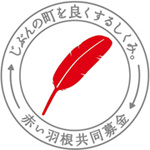 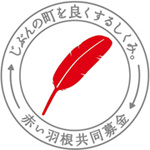 申込締切日：令和3年6月11日（金）№氏　　名団体名・所属等連絡先電話番号１※申込代表者２３〒　　　　－　住　所 電　話：　　　　　　　　　　　　　　　　ＦＡＸ：E-mail